CONTACT INFORMATIONFUND BACKGROUNDThe Fanny Holt Ames and Edna Louise Holt Fund (the Holt Fund) was created at Edna Louise Holt’s instructions, and established in 2000, with Bank of America as the Trustee. To date, the Holt Fund has invested more than $18.7 million in programs to improve community health outcomes in Grafton, Vermont and surrounding towns. The Trustee has contracted with Health Resources in Action to support the operations of the Holt Fund.  Additional information about the Holt Fund and a list of programs funded can be found at https://hria.org/tmf/holt-fund.MISSION AND GUIDING PRINCIPLESThe Holt Fund focuses its funding and resources on meeting the medical and health needs of residents of Grafton, Vermont and surrounding towns with primary consideration given to Grace Cottage Hospital, as well as priority for those with limited access to health resources.As guiding principles, the Holt Fund:Awards grants on a competitive basis to nonprofit 501(c)3 public charities as defined by the Internal Revenue Service CodeMakes grant decisions based upon the needs of the communities, recognizing that needs evolve over timeFocuses its resources on programs and organizations that have a positive and lasting impact on the largest number of peoplePROGRAM OVERVIEWFor the purpose of the Holt Fund, the term “medical needs” encompasses a broad range of activities including but not limited to the social determinants of health (e.g., housing, education, food access, etc.); the provision of chronic, acute and long-term care services; diagnostic screening; emergency medical services; community-based prevention and health promotion activities; treatment; and health education efforts.The Holt Fund makes grants on an annual basis to support programs and organizations that: seek to address health inequities within the Holt service area; improve access to care, particularly for vulnerable populations; and focus on prevention, health education, intervention, treatment, evaluation, and a personalized approach to care. In addition, the Holt Fund supports grants to build the organizational capacity of individual organizations or partnerships that provide health and medical services within the Holt catchment area.The Holt Fund will consider applications from nonprofit organizations that are either a) located in or b) provide the majority of services for which they are seeking support in one or more towns in the catchment area. Applicants may include community-based organizations, healthcare providers, local governments, school systems, faith communities, and other nonprofit 501(c)3 public charities.  The Holt Fund does not accept applications from individuals or for-profit organization.  For the 2023-24 grant cycle, the Fund will make grants in two categories:Small Grants – Single-year grants up to $15,000 for discrete projects or programmatic expenses. Large Grants – Single- or multi-year requests (up to three years) of over $15,000 for program or project support, operating expenses (for organizations with annual budgets less than $1 million), or capital support. Applicants may submit one application per funding cycle. Exceptions may be made for organizations acting in the role of fiscal agent. In addition to Traditional Grants, the Holt Fund is accepting Housing Initiative proposals for projects related to housing as a social determinant of health. Please refer to the other set of grant guidelines which can be found on our webpage at https://hria.org/tmf/holt-fund/.    USE OF GRANT FUNDSAs a condition for accepting grant monies, grantees must provide annual programmatic and financial reports detailing the use of the funds and over impact in the community; participate in a site visit at the request of the Trustee; and participate in periodic meetings of grantees. Receipt of second- and third-year funding for multi-year grants will be dependent on the submission of annual programmatic and financial reports.  Funds may not be used to build endowments, fund operating deficits, or initiate or influence legislation. Requests greater than 25% of an organization's operating budget will typically not be considered. SELECTION CRITERIAApplications to the Fanny Holt Ames and Edna Louise Holt Fund will be reviewed based on the following criteria for all grant categories:Adherence to the mission of the Holt FundSignificance of needDemonstration of how approach addresses health inequities for population(s) servedEvidence that approach is feasible and appropriate to the proposal’s aimsAbility of applicant to measure impact of grant funds on proposed needEvidence that the outcomes are well-conceived, realistic and measurableAbility of applicant to demonstrate sufficient experience and capacity to conduct program/projectUse of collaborative approach(es) where appropriateIn addition, Large Grant requests will also be reviewed on the following criteria:Likelihood that the proposed program/project will have a lasting impact on the needAbility of the applicant to sustain the program/project once Holt funding endsGEOGRAPHIC CATCHMENT AREAThe Holt Fund’s objective is to meet the medical needs of Grafton, Vermont and surrounding towns, including:AndoverAthensBrooklineChesterGraftonJamaicaLondonderryRockinghamSpringfieldTownshendWestminsterWestonWindham APPLICATION PROCESSALL applications must be submitted online using the following links:Begin a NEW application:https://www.grantrequest.com/SID_2364?SA=SNA&FID=35355 Go to your Account Page to return to a SAVED application:https://www.grantrequest.com/SID_2364?SA=AM To apply for a grant from the Holt Fund, applicants must submit an online application including the following:Organization InformationTax Identification Number: Applicants must enter the tax identification number of the nonprofit institution or organization that is overseeing the project or the fiscal sponsor of the project.Organization to Lead Proposed Project: If different from organization overseeing project. Organization CEO Contact Information: Complete requested fields for contact information for organization’s CEO, or equivalent.Mission of Organization: State the mission of organization overseeing the project or the fiscal sponsor of the project. (100-word limit)Organization’s Operating Deficit: If this organization experienced a deficit in either of the past two years, state the amount and provide an explanation, including whether it was a planned deficit. (200-word limit)Program InformationProgram Primary Contact Information: Complete requested fields for contact information for program’s primary contact.Mission of Organization to Lead Proposed Project: If different from organization overseeing project. (100-word limit)Proposal InformationTitle of Program/ProjectType of Support Requested: Select the type of support requested (small or large grant)Target Population: Describe the demographics of the population you serve, including any health inequities they experience. (100-word limit)Health Issue Area: Select the health area(s) that applies to the proposed program/project.Geographic Area Focus: Select the communities served by the proposed program/project from the Holt Catchment Area.Estimated Number of Individuals in Target Population to be Served by this Program/Project:Number of Individuals to be Served who Live IN the Holt Catchment AreaNumber of Individuals to be Served who Live OUTSIDE of the Holt Catchment AreaHistory and Experience: Provide a brief summary of the lead organization’s history and experience in providing community-based programs. (200-word limit)Purpose: Describe the health need(s) being addressed and your organization’s unique role in meeting those need(s).  (250-word limit)Broader Context of Program:  Describe how your proposed program/project fits into the broader context of the field and alignment with any existing initiatives.  (250-word limit)Activities and Timeline: Describe your planned activities including how it will address the stated need, any partners, and the intended impact. Include a timeline of these activities and specific goals and expected outcomes/success indicators. (600-word limit)Evaluation: Describe how you will measure the impact of this work and monitor success for the program/project. (300-word limit)Sustainability: Describe the overall sustainability plan for your organization and/or your project/program in terms of staffing and finances. How would the proposed activities and/or your organization be affected if you do not receive the requested funding? (300-word limit) (Not required for small grant applications. If applying for small grant, please insert “small grant” in response area)Total Project Budget Year 1Amount Requested from Holt Year 1Total Project Budget Year 2 (not applicable for small grant)Amount Requested from Holt Year 2 (not applicable for small grant)Total Project Budget Year 3 (not applicable for small grant)Amount Requested from Holt Year 3 (not applicable for small grant)AttachmentsProposal Attachments (Document Upload): The documents and forms listed below must be combined and converted into ONE PDF file for upload. The document should be named “Org Acronym. Abbreviated Program Title.2023.” Include items in the following order:Budget Forms – Forms must be completed for the project budget unless the application is for general operations, in which case only the organizational budget is required. Note: requests greater than 25% of an organization’s operating budget will typically not be considered.Do not include any unrequested attachments.Organizational Attachments (Document Upload): The documents and forms listed below must be combined and converted into ONE PDF file for upload. The document should be named “Organization Name.2023.” Include items in the following order:Current Board of Directors List with names, towns of residence, and affiliation(s) with other nonprofit boardsMost recent annual audit. If your organization is not required to have an independent audit, provide a copy of your most recent 990Board-approved organizational budget for the current fiscal yearTIMELINEFebruary through March 2023	Staff available to respond to requests from applicants via phone and emailMonday, April 3, 2023				Deadline for completed applicationsMay 2023						Committee’s final review of applicationsWednesday, June 14, 2023				Notification of funding decisions for all applications	The Holt Fund is committed to supporting organizations that adhere to non-discrimination and equal opportunity laws as established by the state of Vermont as well as federal and city regulations. The Fund will not issue grants that discriminate against any individual or group based on race, color, creed, national origin, or any other demographic.ONLINE APPLICATION TIPSPlease read guidelines above before beginning online application.If you need technical/IT assistance in starting either application, please contactMichelle Stuart at mstuart@hria.org..If you need assistance with the content of your application, please contact Jen Lee orMichelle Stuart at holt@hria.org..NEW USERSIf your organization has never submitted an online application, please use the following instructions.Use this link: https://www.grantrequest.com/SID_2364?SA=SNA&FID=35355Select “Create an Account”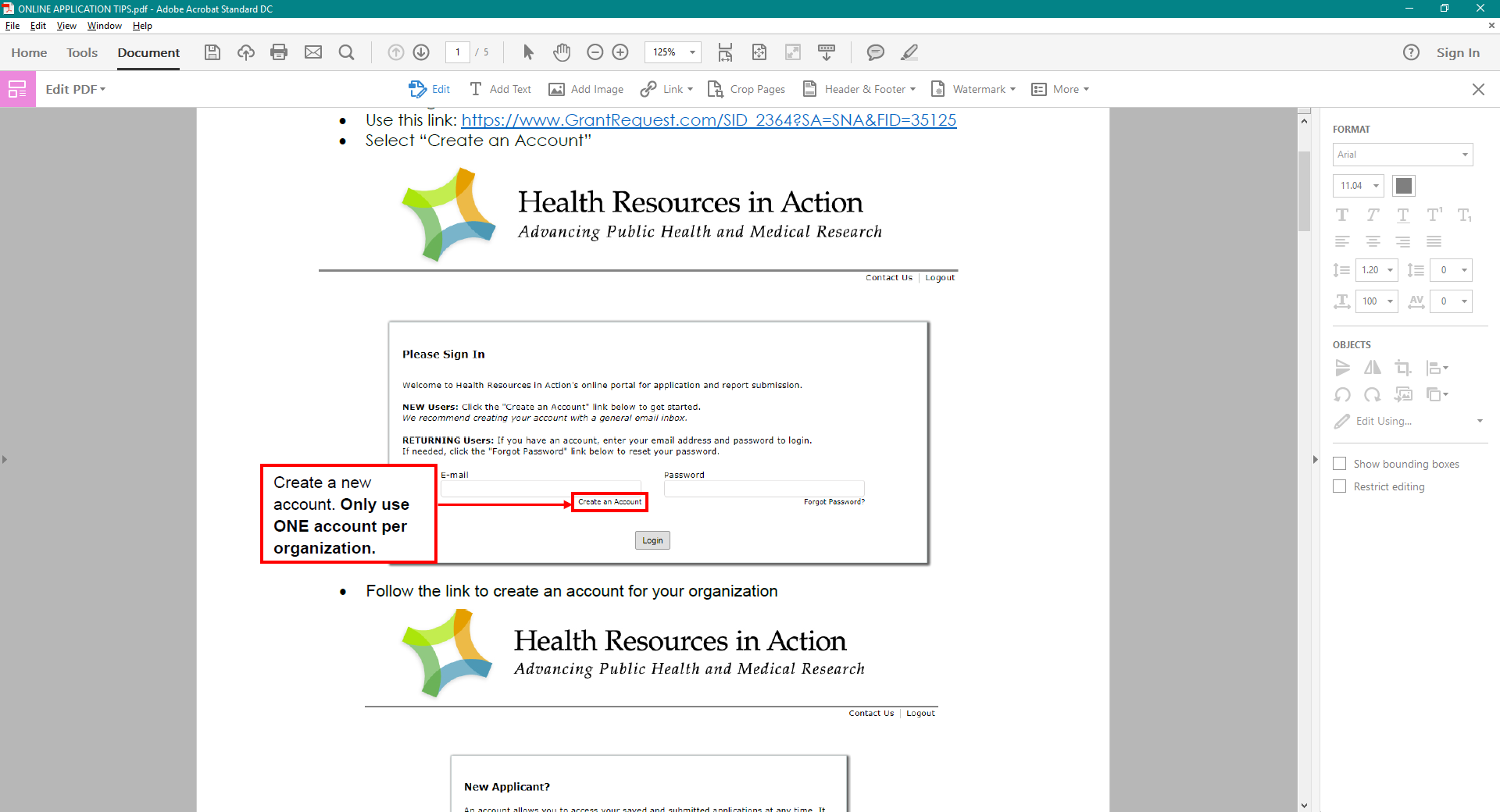 Follow the link to create an account for your organizationYour new account has been createdYou will now be brought to the application page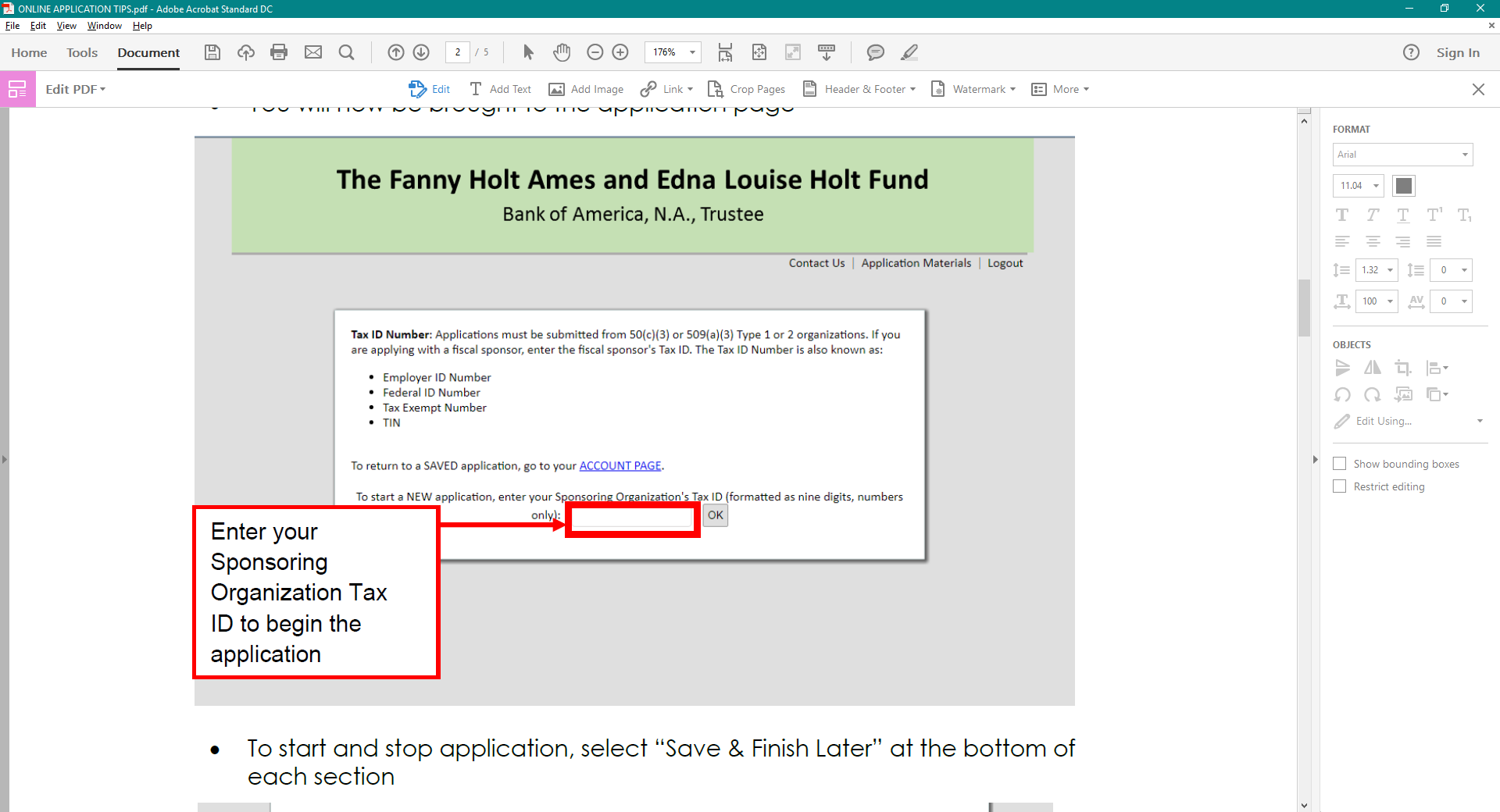 To start and stop application, select “Save & Finish Later” at the bottom of each section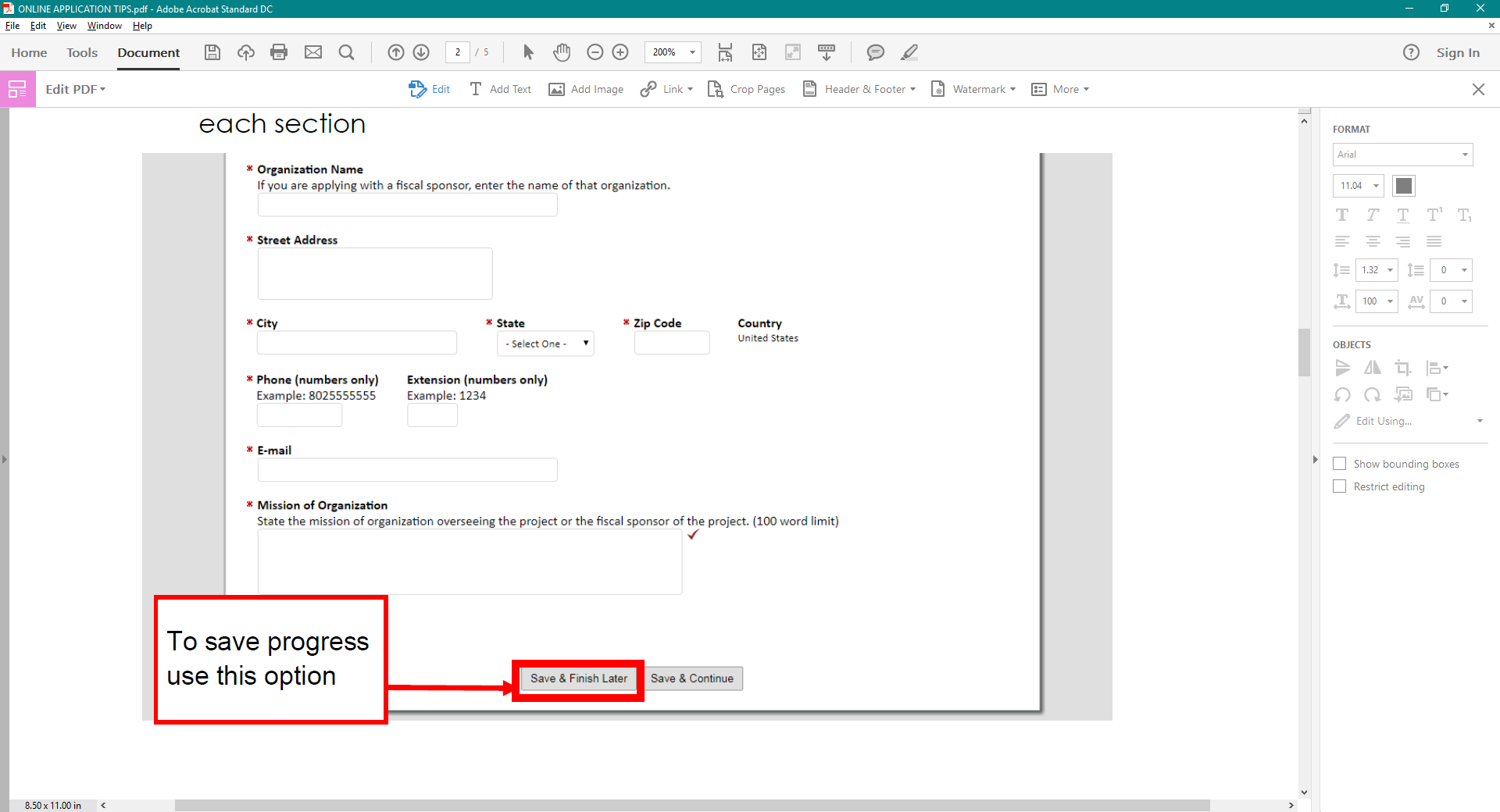 To apply, you must select “Submit”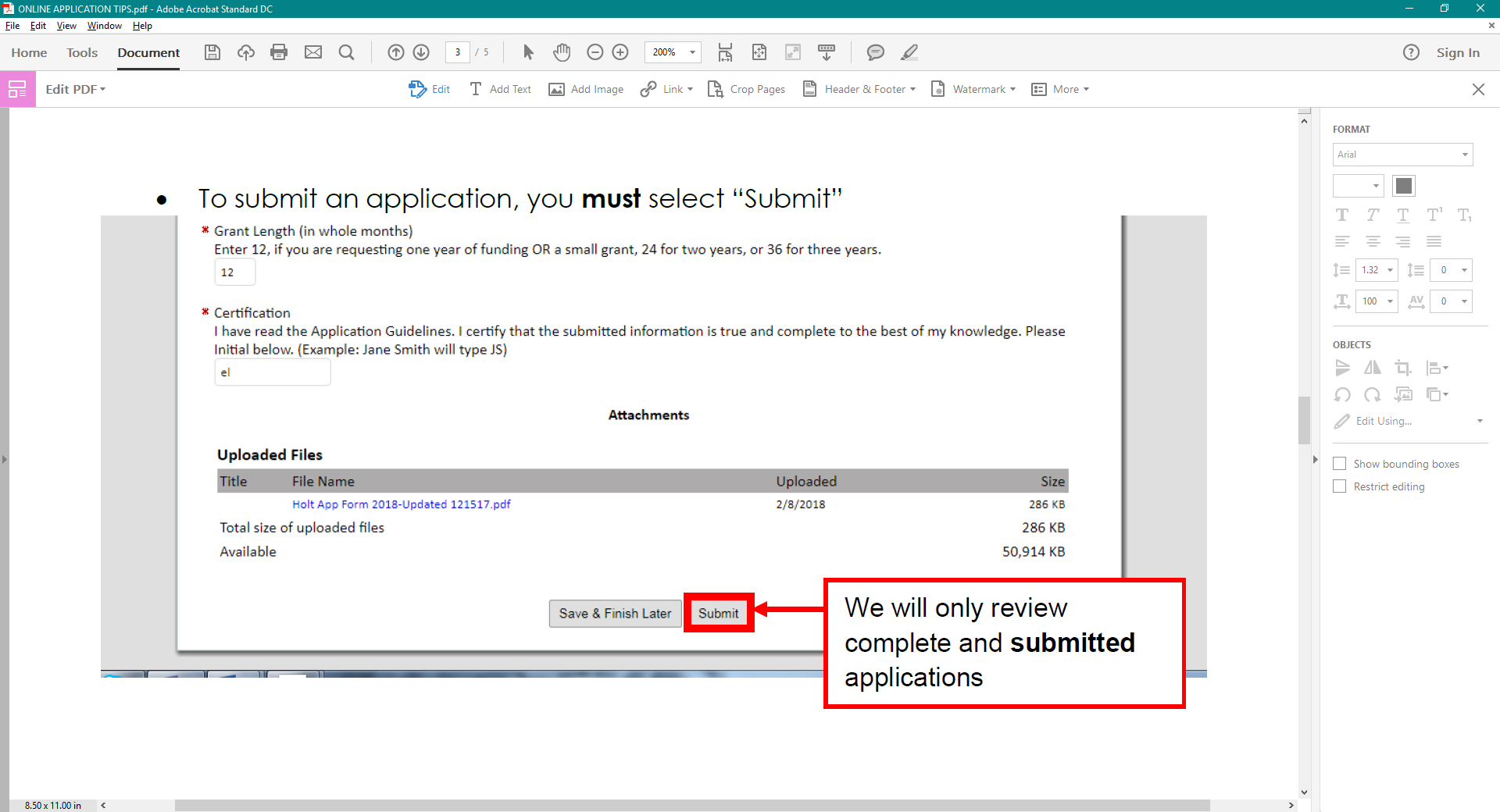 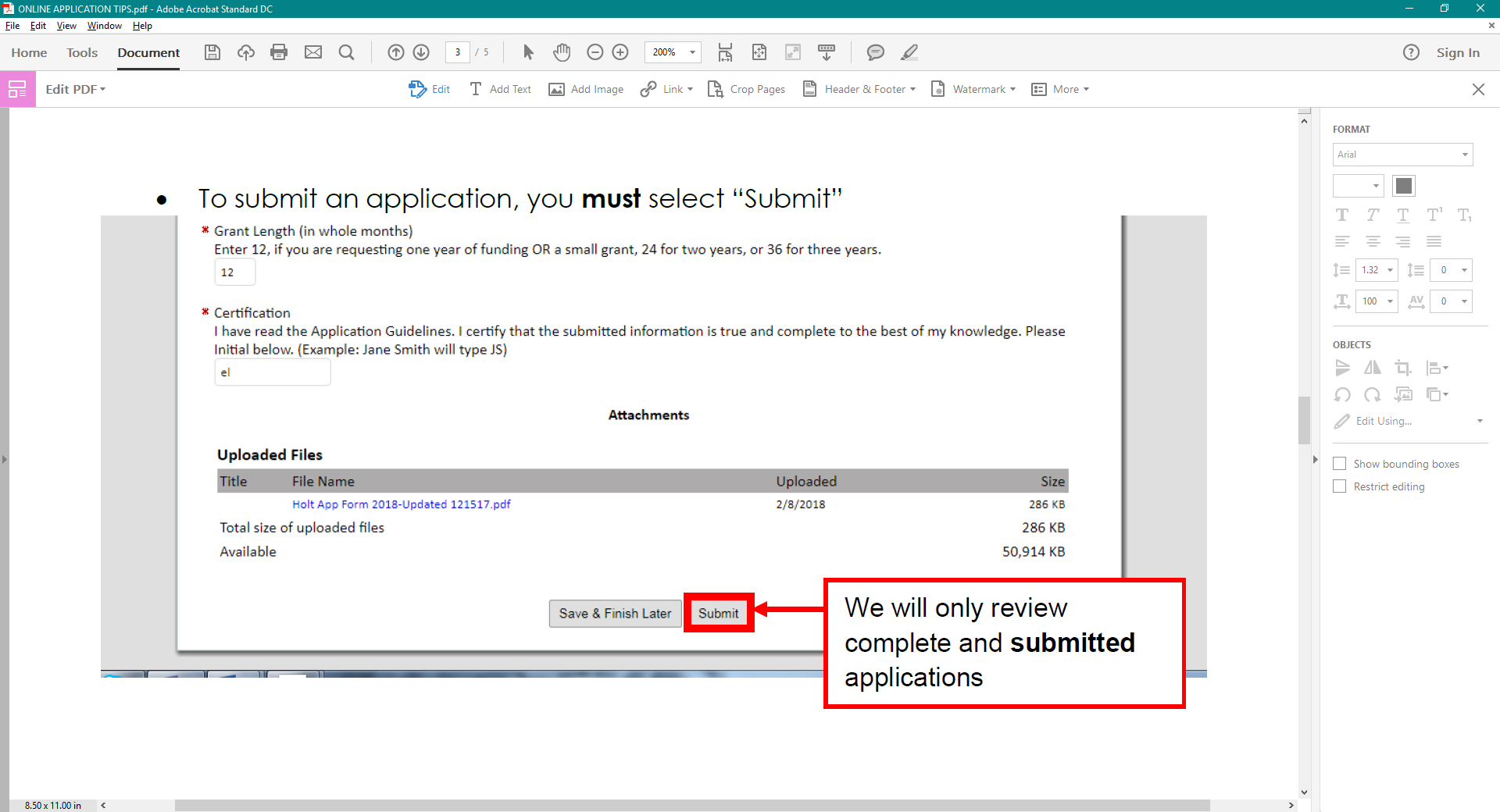 RETURNING USERSIf you or someone in your organization has submitted an online application in the past, please use the following instructions.Use this link to begin an application: https://www.grantrequest.com/SID_2364?SA=SNA&FID=35355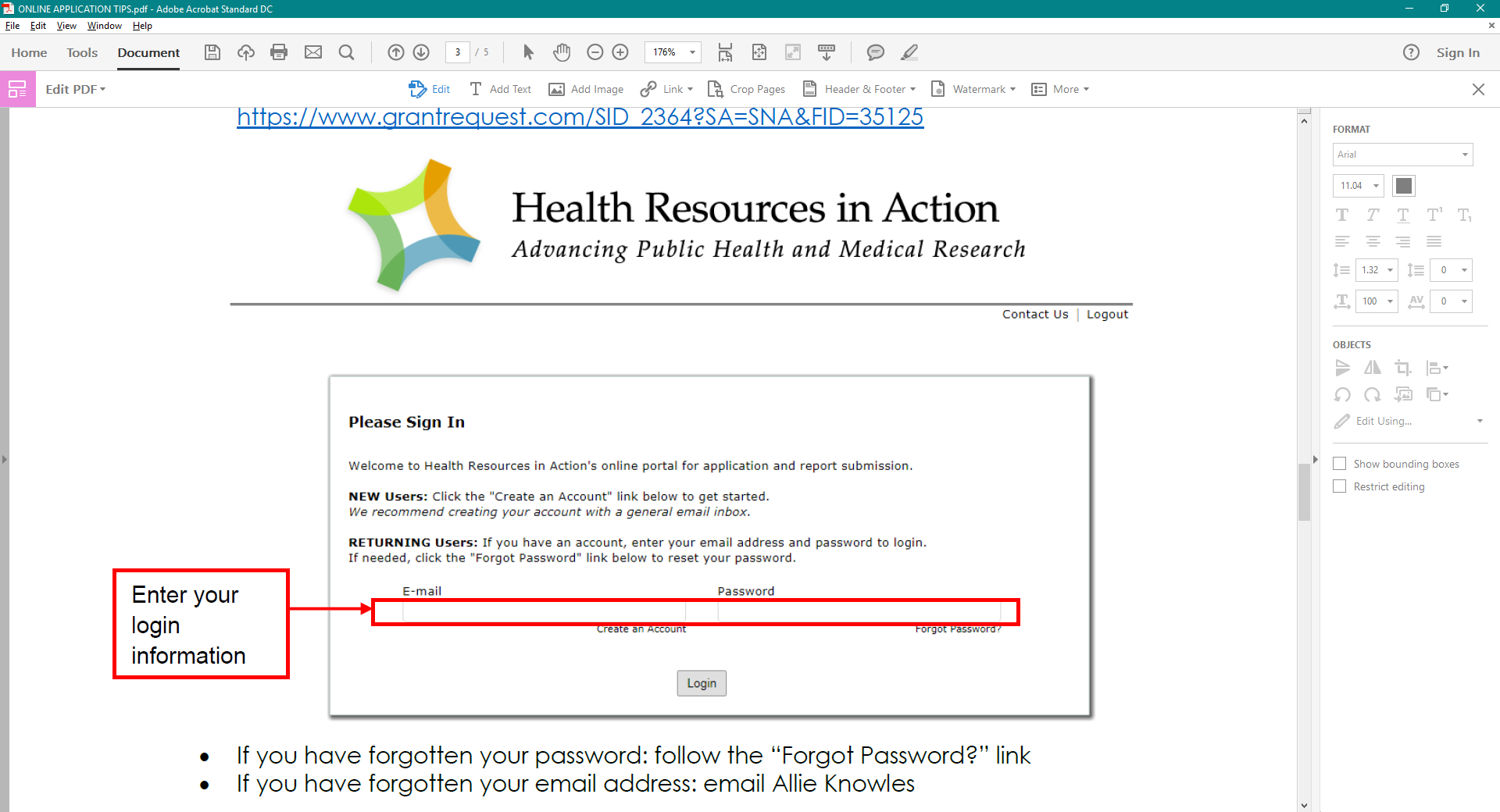 If you have forgotten your password: follow the “Forgot Password?” linkIf you have forgotten the email address you used to sign up, contact Michelle Stuart, mstuart@hria.org for assistance.To access your account page, use this link to access a SAVED application: https://www.grantrequest.com/SID_2364?SA=AM You will now be brought to the application pageTo start and stop application, select “Save & Finish Later” at the bottom of each sectionTo apply, you must select “Submit”